Инструкцияпо организации дистанционного обучения на период карантина в ОО Ливенского районаРуководителям образовательных организаций:Разработать и утвердить (при отсутствии) Положение об организации дистанционного обучения на период карантина или заактированных неблагоприятных погодных условий (в соответствии с СанПиН 2.4.2.-2821-10).Издать приказ о переходе на дистанционное обучение.Провести анкетирование обучающихся и их родителей с целью выбора интерактивных сервисов для организации дистанционного обучения.Рекомендации по выбору общедоступной платформы для организации дистанционного обучения при наличии у большинства обучающихся класса компьютеров с широкополосным доступом в сеть Интернет.Интерактивные уроки по всему школьному курсу с 1-го по 11-й класс лучших учителей страны предоставляет «Российская электронная школа». Это более 120 тысяч уникальных задач, тематические курсы, видеоуроки, задания для самопроверки, каталог музеев, фильмов и музыкальных концертов. Портал также полезен учителям, которые могут воспользоваться лучшими дидактическими и методическими материалами по всем урокам.«Московская электронная школа» – это широкий набор электронных учебников и тестов, интерактивные сценарии уроков. Решения МЭШ доступны для всех и уже получили высокие оценки учителей, родителей и детей ряда московских школ. Проверка ошибок, общение с учителями, домашние задания, материалы для подготовки к уроку, варианты контрольных и тестов — всё это доступно родителям, учителям и школьникам с любых устройств. В библиотеку МЭШ загружено в открытом доступе более 769 тыс. аудио-, видео- и текстовых файлов, свыше 41 тыс. сценариев уроков, более 1 тыс. учебных пособий и 348 учебников издательств, более 95 тыс. образовательных приложений.Младшие школьники смогут продолжить занятия по русскому языку и математике с помощью сервиса «Яндекс.Учебник». Ресурс содержит более 35 тыс. заданий разного уровня сложности для школьников 1–5-х классов. Все задания разработаны опытными методистами с учётом федерального государственного стандарта. Ресурсом уже воспользовались более 1,5 миллиона школьников. В числе возможностей «ЯндексУчебника» – автоматическая проверка ответов и мгновенная обратная связь для учеников. Проверить, как дети усвоили материал, учителям поможет «ЯКласс». Сервис довольно прост в использовании: учитель задаёт школьнику проверочную работу, ребёнок заходит на сайт и выполняет задание педагога; если ученик допускает ошибку, ему объясняют ход решения задания и предлагают выполнить другой вариант. Учитель получает отчёт о том, как ученики справляются с заданиями. На сервисе зарегистрированы 2,5 миллиона школьников и 500 тыс. учителей.Образовательная платформа «Учи.ру». Школьникам предлагаются интерактивные курсы по основным предметам и подготовке к проверочным работам, а учителям и родителям – тематические вебинары по дистанционному обучению. Методика платформы помогает отрабатывать ошибки учеников, выстраивает их индивидуальную образовательную траекторию, отображает прогресс учеников в личном кабинете. Также в личных кабинетах пользователей создан внутренний чат, где учителя, ученики и родители могут обсуждать задания, свои успехи и прогресс. Платформой пользуются 220 тыс. учителей и 3,6 миллиона школьников.Выстроить эффективно дистанционно учебный процесс возможно с помощью Платформы новой школы, созданной Сбербанком. Цель программы – формирование персонифицированной образовательной траектории в школе, создание для каждого ребёнка возможностей для успешной учёбы.Бесплатный доступ к электронным версиям учебно-методических комплексов, входящих в Федеральный перечень, предоставляет издательство «Просвещение». Доступ будет распространяться как на учебник, так и специальные тренажёры для отработки и закрепления полученных знаний. При этом для работы с учебниками не потребуется подключения к интернету.Для предоставления открытого бесплатного доступа к каталогу интерактивных образовательных материалов, учебной литературе, электронным книгам, обучающим видео и курсам создана система «Маркетплейс образовательных услуг». В наполнение ресурса вовлечены ведущие российские компании разного профиля, среди которых – «Яндекс», «1С», «Учи.ру», «Скайенг», «Кодвардс», издательство «Просвещение» и другие. Платформа уже доступна в 13 регионах, её активно используют Астраханская, Новгородская, Нижегородская, Новосибирская, Челябинская, Калужская, Сахалинская, Тюменская, Калининградская, Кемеровская области, Алтайский и Пермский края, Ямало-Ненецкий автономный округ.Бесплатный доступ к своим ресурсам также открыли «Фоксфорд», InternetUrok.ru, онлайн-школа Skyeng. С помощью этих ресурсов школьники 1-11-х классов смогут продолжить изучать общеобразовательные предметы и готовиться к выпускным экзаменам и олимпиадам. Занятия на платформах ведут преподаватели МГУ, МФТИ, ВШЭ и других ведущих вузов страны.Учитывая популярность социальных сетей среди школьников, эффективным инструментом проведения дистанционных уроков для учителей может стать, например, социальная сеть «ВКонтакте». Это групповые чаты, видео- и прямые трансляции, статьи, сообщества, куда можно загрузить необходимые файлы разных форматов – от презентаций и текстов до аудио и видео. Все это даёт возможность сохранить живое общение учителя с учеником и обеспечить непрерывность образовательного процесса.Онлайн-платформа «Мои достижения» расширяет доступ с Москвы на всю страну. Широкий выбор диагностик для учеников с 1-го по 11-й класс по школьным предметам и различным тематикам. Материалы для подготовки к диагностикам от Московского центра качества образования.Платформа для проведения олимпиад и курсов «Олимпиум», где уже представлено более 72 школьных олимпиад.Всероссийский образовательный проект «Урок цифры» позволяет школьникам не выходя из дома знакомиться с основами цифровой экономики, цифровых технологий и программирования. Для формирования уроков, доступных на сайте проекта, используются образовательные программы в области цифровых технологий от таких компаний, как «Яндекс», Mail.ru, «Лаборатория Касперского», «Сбербанк», «1С». Занятия на тематических тренажёрах проекта «Урок цифры» реализованы в виде увлекательных онлайн-игр и адаптированы для трёх возрастных групп – учащихся младшей, средней и старшей школы. Вместе с «Уроком цифры» школьники могут узнать о принципах искусственного интеллекта и машинном обучении, больших данных, правилах безопасного поведения в интернете и др.Для поддержки школьников и педагогов в условиях перехода на дистанционное обучение образовательный фонд «Талант и успех» запускает на платформе «Сириус.Онлайн» бесплатные общедоступные курсы. На платформе размещены дополнительные главы по геометрии для 7–9-х классов, по комбинаторике для 7-го классов, а также по лингвистике, фонетике и графике. В ближайшее время станут доступны дополнительные главы по физике для 8-го и 9-го классов, а также по информатике.Курсы подготовлены руководителями и ведущими преподавателями образовательных программ Центра «Сириус» и предназначены для использования в качестве программ дополнительного образования, а также для повышения квалификации педагогов. Объём каждого курса составляет от 60 до 120 часов. Ученики, которые успешно пройдут курсы, смогут получить сертификат от Образовательного центра «Сириус».Список ресурсов постоянно обновляется и пополняется по адресу https://edu.gov.ru/press/2214/ministerstvo-prosvescheniya-rekomenduet-shkolam-polzovatsya-onlayn-resursami-dlya-obespecheniya-distancionnogo-obucheniya/При отсутствии у большинства обучающихся класса компьютеров с широкополосным доступом в сеть Интернет рекомендуется для обратной связи при организации дистанционного обучения использовать смартфоны с установленными мессенджерами WhatsApp или Viber для оправки д/з обучающимся и получения от них выполненных заданий, а также консультирования и ответов на вопросы.В крайних случаях обратную связь можно поддерживать с помощью телефонных звонков и sms – сообщений.Администрации школы необходимо обеспечить своевременную корректировку учебного плана (при необходимости). Классным руководителям и учителям – предметникам продолжить ведение электронного журнала и электронного дневника ОСОУ «Виртуальная школа» и использование данного ресурса для доведения домашних заданий до обучающихся. При организации дистанционного обучении необходимо поддерживать дисциплину и ответственное отношение к учебе у обучающихся. С этой целью рекомендуется выработать расписание занятий и консультаций, определить время проверки д/з. Учителям предметникам необходимо тщательно подходить к выбору интерактивных учебных материалов (видео уроков, лекций и т.д.) и следить, что бы их содержание соответствовало целям и задачам обучения. Первыми помощниками учителей и администрации школы являются родители обучающихся. Поэтому для успешного функционирования учреждения в условиях дистанционном обучении необходимо в первую очередь заручиться их помощью и поддержкой.	Успехов при организации дистанционного обучения! 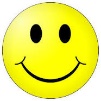 Анкета для обучающихся и их родителейФ.И.О. обучающегося_____________________________________Наличие у обучающегося компьютера или ноутбука с доступом в Интернет________(да/нет)Наличие у обучающегося смартфона с доступом в Интернет________(да/нет)Используете ли вы  WhatsApp или Viber на смартфоне и компьютере? _________(да/нет). Если да, то какой мессенджер предпочитаете ______________?Есть ли у вас электронная почта? Если да, то напишите адрес:_______________.